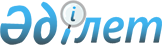 Мүгедектер қатарындағы кемтар балаларды жеке оқыту жоспары бойынша үйде оқытуға жұмсалған шығындарды өтеу мөлшері мен тәртібін айқындау туралы
					
			Күшін жойған
			
			
		
					Қызылорда облысы Қармақшы аудандық мәслихатының 2017 жылғы 20 қыркүйектегі № 118 шешімі. Қызылорда облысының Әділет департаментінде 2017 жылғы 9 қазанда № 5985 болып тіркелді. Күші жойылды - Қызылорда облысы Қармақшы аудандық мәслихатының 2022 жылғы 23 ақпандағы № 137 шешімімен
      Ескерту. Күші жойылды - Қызылорда облысы Қармақшы аудандық мәслихатының 23.02.2022 № 137 шешімімен (алғашқы ресми жарияланған күнінен кейін күнтізбелік он күн өткен соң қолданысқа енгізіледі).
      "Қазақстан Республикасындағы жергілікті мемлекеттік басқару және өзін-өзі басқару туралы" Қазақстан Республикасының 2001 жылғы 23 қаңтардағы Заңының 6-бабының 1-тармағының 15) тармақшасына және "Кемтар балаларды әлеуметтік және медициналық-педагогикалық түзеу арқылы қолдау туралы" Қазақстан Республикасының 2002 жылғы 11 шілдедегі Заңының 16-бабына сәйкес Қармақшы аудандық мәслихаты ШЕШІМ ҚАБЫЛДАДЫ:
      1. Мүгедектер қатарындағы кемтар балаларды (бұдан әрі - кемтар балалар) ата-аналары мен өзге де заңды өкілдерінің жеке оқыту жоспары бойынша кемтар балаларын үйде оқытуға жұмсалған шығындарын өтеу (бұдан әрі - шығындарды өтеу) мөлшері тоғыз айлық есептік көрсеткіш мөлшерінде айқындалсын.
      2. Шығындарды өтеуді "Қармақшы аудандық жұмыспен қамту, әлеуметтік бағдармалар және азаматтық хал актілерін тіркеу бөлімі" коммуналдық мемлекеттік мекемесі (бұдан әрі – уәкілетті орган) және Байқоңыр қаласы үшін осы уәкілетті органның Байқоңыр қаласы бойынша секторы кемтар балалардың ата-аналарына немесе өзге де заңды өкілдеріне өтініш берген айдан бастап тиісті оқу жылы кезеңінде тоқсан сайын аудан бюджеті қаражаты есебінен жүзеге асырады.
      Ескерту. 2-тармақ жаңа редакцияда - Қызылорда облысы Қармақшы аудандық мәслихатының 14.08.2019 № 255 шешімімен (алғашқы ресми жарияланған күнінен бастап қолданысқа енгізіледі).


      3. Кемтар балалардың ата-аналары мен өзге де заңды өкілдерi жеке оқыту жоспары бойынша кемтар балаларын үйде оқытуға жұмсалған шығындарын өндіріп алу үшін өтінішті қабылдау және мемлекеттік қызметті көрсету нәтижесін беру "Әлеуметтік-еңбек саласындағы мемлекеттік көрсетілетін қызмет стандарттарын бекіту туралы" Қазақстан Республикасы Денсаулық сақтау және әлеуметтік даму министрінің 2015 жылғы 28 сәуірдегі № 279 бұйрығының (нормативтік құқықтық актілерді мемлекеттік тіркеу Тізілімінде 11342 нөмірімен тіркелген) 22-қосымшасымен бекітілген "Мүгедек балаларды үйде оқытуға жұмсалған шығындарды өтеу" мемлекеттік көрсетілетін қызмет стандартына сәйкес 9тармағында көрсетілген құжаттарды ұсынады.
      Ескерту. 3-тармақ жаңа редакцияда - Қызылорда облысы Қармақшы аудандық мәслихатының 01.10.2018 № 193 шешімімен (алғашқы ресми жарияланған күнінен бастап қолданысқа енгізіледі).


      4. Шығындарды өтеу кемтар балалар:
      1) он сегіз жасқа толғанда;
      2) қайтыс болғанда;
      3) мүгедектігін алып тастағанда;
      4) интернат-үйі немесе санаторлық мектепте оқып жатқан кезеңінде;
      5) психологиялық-медициналық-педагогикалық кеңес қорытындысының мерзімі аяқталғанда;
      6) Қармақшы ауданының шегінен тыс тұрақты тұрғылықты жерге кеткенде тоқтатылады. 
      Шығындарды өтеу көрсетілген жағдайлар туындағаннан кейінгі айдан бастап тоқтатылады
      4. Осы шешім оның алғашқы ресми жарияланған күнінен бастап қолданысқа енгізіледі.
					© 2012. Қазақстан Республикасы Әділет министрлігінің «Қазақстан Республикасының Заңнама және құқықтық ақпарат институты» ШЖҚ РМК
				
      Қармақшы аудандық мәслихатыныңкезекті 14-сессиясының төрағасы

М.Есщанов

      Қармақшы аудандық мәслихатының хатшысы:

М.Наятұлы

       "КЕЛІСІЛДІ""Қармақшы аудандық жұмыспен қамту,әлеуметтік бағдарламалар және азаматтықхал актілерін тіркеу бөлімі" коммуналдықмемлекеттік мекемесі басшысыныңміндетін уақытша атқарушы________________Е.Біләлов"20" қыркүйек 2017 жыл.

       "КЕЛІСІЛДІ""Қармақшы аудандық экономика жәнебюджеттік жоспарлау бөлімі"коммуналдық мемлекеттікмекемесінің басшысы________________А.Байсынов"20" қыркүйек 2017 жыл.
